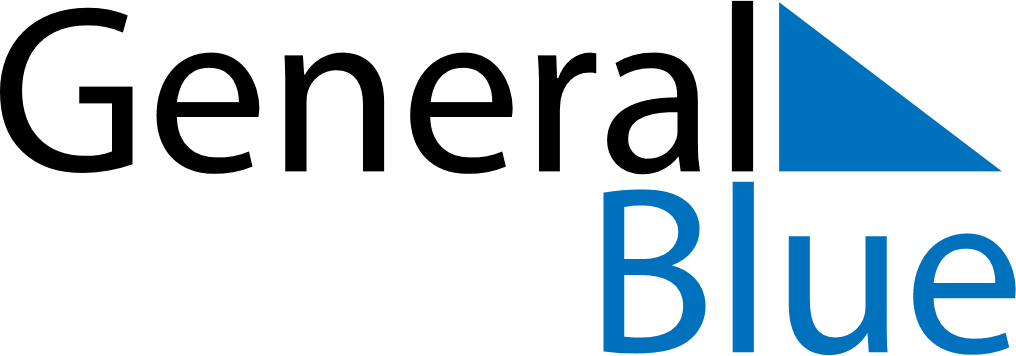 May 2028May 2028May 2028May 2028The NetherlandsThe NetherlandsThe NetherlandsMondayTuesdayWednesdayThursdayFridaySaturdaySaturdaySunday12345667Remembrance of the DeadLiberation Day89101112131314Mother’s Day15161718192020212223242526272728Ascension Day293031